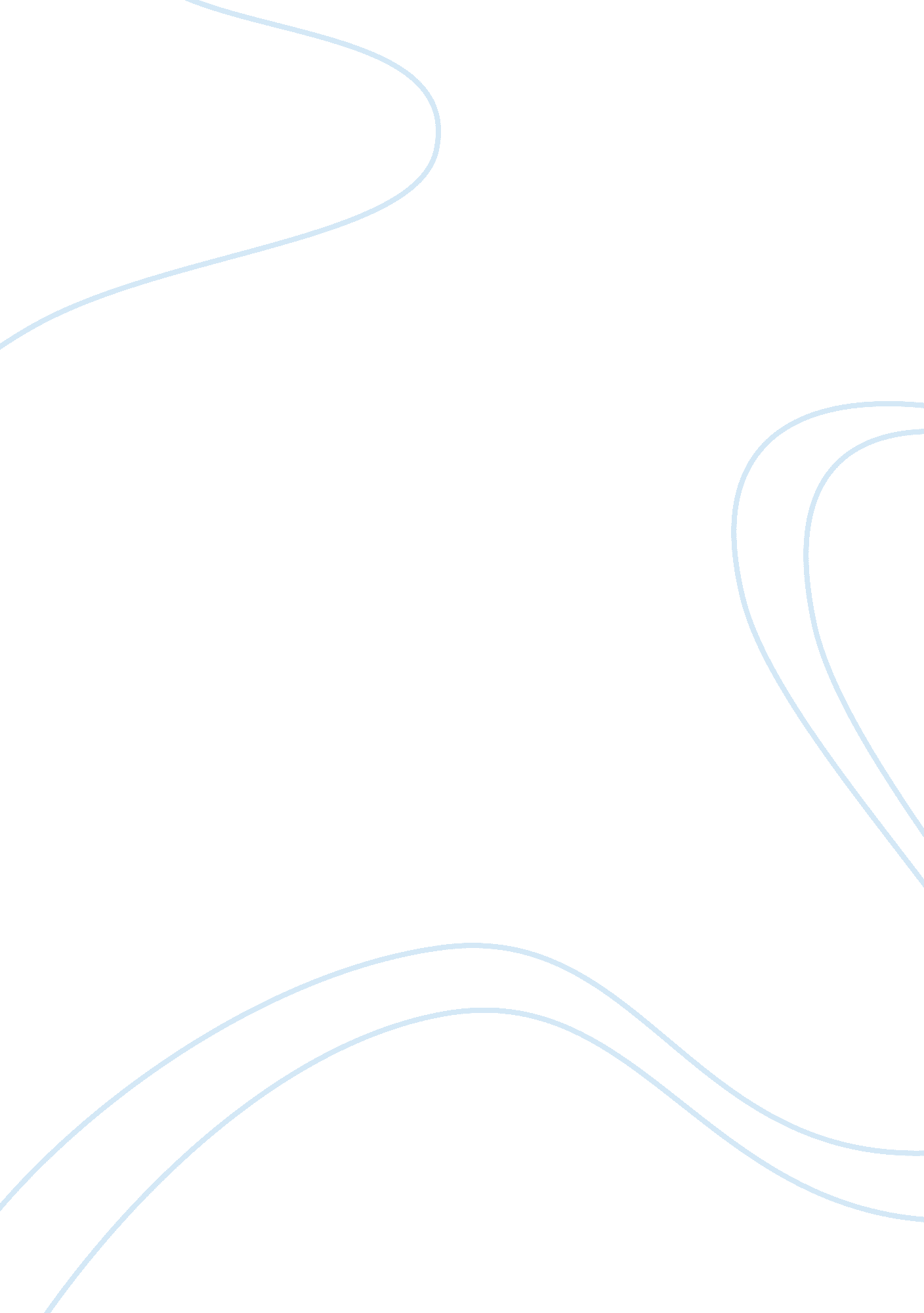 Pablo picasso's guernica: a masterpiece that withstands the timeArt & Culture, Artists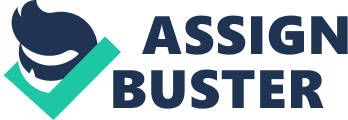 Could distress or desolation be separated into their base code to be recreated as a solitary picture? In the event that they can, at that point, Pablo Picasso’s Guernica comes as close as any portrayal could. The cubist painting delineates the Spanish town of Guernica amidst tumult after it was violently besieged by German and Italian powers during the Spanish Civil War. These powers assaulted in line with General Francisco Franco, pioneer of the Spanish patriot group. Guernica had once been the capital of Basque nation a zone of Spain profoundly contradicted extremists like Franco. To guarantee the assault was at its best, the date was set for Monday, April 26, 1937. This was market day in Guernica, multi-day when at any rate ten thousand Basque residents met on the primary town from everywhere throughout the territory. What pursued was gore at its most silly, with its essential objective of unsettling the Basque individuals. Picasso is said to have been motivated to make Guernicaafter perusing the town’s decimation in a paper. Picasso, a local conceived Spaniard, without a doubt, felt incredible distress for his country’s inconveniences further persuading the production of this work. Guernica is presently considered by numerous individuals to be one of Picasso’s best and most conspicuous artful culminations. The wall painting is a visual portrayal of the Spanish individuals’ miserable enduring just as the silly severity of Francisco Franco’s political desire. One of the more fascinating parts of the piece is that it is done in monochrome. Generally, Picasso was known for his lively cubist depictions, so for what reason did he pick shades of highly contrasting? There are numerous hypotheses on this tasteful decision, however, the shading plan is in all probability intended to connote the grim environment after the assault. The absence of shading underlines the quietness of the piece as though the activity were solidified in time. Close to the highest point of the wall painting drapes a light with a sun oriented like a crown around it. This light is an unmistakable reference to the sun, demonstrating that not by any means its beams can carry light or warmth to the circumstance. The silly massacre was past the scope of any promise of something better. Two of the most effectively conspicuous figures in the piece are the bull and the steed. Similarly, as with every single cubist painting, the accurate idea of these monsters is regularly begging to be proven wrong. During this period the repetitive topic of a bull or the Minotaur regularly showed up in Picasso’s different works. Is this bull only an augmentation of this example or does it hold a more profound significance? As far as it matters for him, Picasso was essentially cited as saying, ‘ This bull is a bull and this pony is a steed… On the off chance that you give significance to specific things in my canvases it might be valid, yet it isn’t my plan to give this importance.’ (PBS) This announcement would appear to demonstrate that the craftsman leaves a specific measure of elucidation to every individual’s creative mind. All things considered, one way the two may be deciphered is that they speak to the honest people lost as insurance in the war. Creatures, who can’t represent themselves, make an ideal analogy for all the honest residents who never solicited to be part of lawmakers’ and officers’ ruses. They approached their basic lives being content in what they had uniquely to wind up pushed into the bleeding edge of the fight. The pony is wild peered toward and looks as if it were shouting while the bull looks too staggered to even think about reacting, with its head at an inconceivable edge. Another end may be that the creatures speak to the common war’s interruption to the normal request, how human viciousness has poured over and adulterated nature itself. At last, the broadest pictures all through the piece are those of the squirming and inclined individuals. From the start, the figures may give off an impression of being the equivalent yet after looking into it further it turns out to be evident that each speaks to an alternate aspect of misfortune. A figure to the extreme left can be considered holding to be little body as tears stream down her face. Such a figure likely speaks to every one of the moms who lost their youngsters in the assault and now cry harsh tears. On the opposite side is a figure hauling a twisted leg behind him. Is this leg truly twisted or does the picture speak to some damage caused either in the assault or in the turmoil a while later? Maybe the leg speaks to the town itself, when pleased and working and now mangled. Above him is another man who gives off an impression of being suffocating, maybe in the distress of his demolished town. On the other hand, his closeness to a consuming structure could imply that he is really caught underneath its rubble. This could be the reason his lower body isn’t noticeable. To one side of this man, we see the wispy leader of a lady radiating from a window. In the window, there is a twisted item that could be a hand. Maybe this lady passed on in that building and the head is a portrayal of her soul floating away. The establishment of the painting is a battered and inclined officer. The figure’s body has all the earmarks of being contorted and broken; in his grasp is a broken sword. In addition to the fact that this mans speaks to an individual setback of war every one of the casualties of this loathsome clash. His fall is the fall of his whole reason and the loss of all residual would like to vanquish Franco. Guernica speaks to dissent of the appalling expense of Spain’s thoughtful clash. This isn’t the main conceivable investigation. For instance, an individual with little learning of the craftsman’s intentions may state that Guernica could be a notice or danger. An announcement of publicity by an extremist government who wishes to state, ‘ This is the thing that we did to Guernica, on the off chance that you don’t fall in line this will transpire.’ The defect in this investigation is the thing that we are aware of the craftsman Picasso. Picasso was a man of incredible energy who enormously contradicted Franco and his administration. It was his ghastliness subsequent to realizing what had occurred in Guernica which incited him to make the wall painting. Picasso would have never painted promulgation for the extremist reason. Truth be told, Picasso was so outstanding for his enemy of extremist convictions that while living in involved Paris he was frequently the subject of Gestapo badgering. On one such event, a German official assaulting his condo went over a photograph of the Guernica wall painting. The official requested ‘ Did you do this?’ Picasso tranquility answered, ‘ No, you did’ (In Praise of). The wall painting Guernica by Picasso has a mind-blowing measure of activity for a still picture. It tries to be dissent against Franco’s savagery and prevails inside and out. Nobody can take a gander at the damaged scene and not feel that what occurred there wasn’t right. Decades later, these pictures would at present give anybody delay as they envision the sounds the painting emanates, even in its quietness. Guernica was not of incredible key significance, however, it was exceptionally representative. It came to speak to the haughty political aspiration of Francisco Franco and his extremist gathering. Franco needed his foes to feel that his capacity was total and that nobody was past his range. Picasso anyway transformed this occasion into something different from his wall painting. He didn’t paint Guernica with the goal that others would surrender and struggle with what was lost. His goal was to motivate his kin to never surrender the battle and ensure the exercises of Guernica are always remembered. 